Публичная лекция «Экологическое воспитание в ДОУ»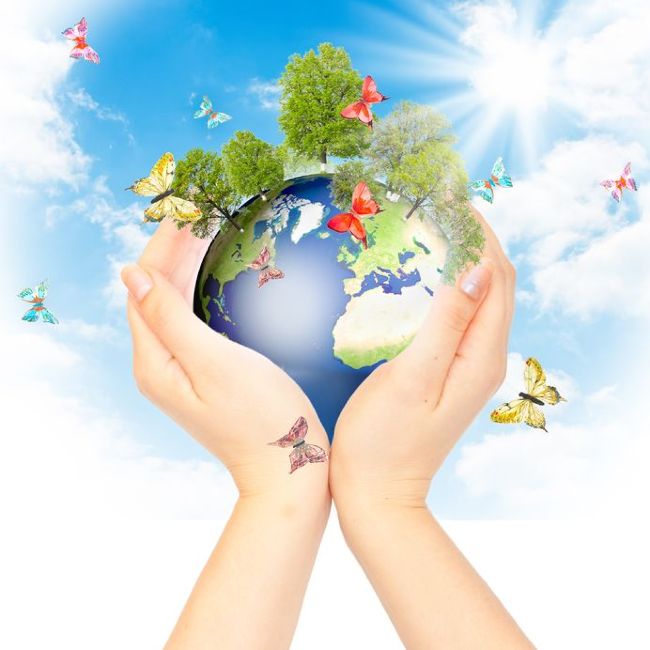 Подготовила: воспитатель Моржухина Н.И.Ярославль, 2018Мир души моей – природаИ любимые цветыМне они напоминаютДетские слова, мечты.Сохранить природу очень трудноНе исчерпывай ее до днаПомни истину простуюМного нас - она одна!Конечно, каждый из нас может внести вклад в сохранение природы и мы с вами это делаем. Но экологические проблемы в современном обществе остаются очень актуальны. Ведь недаром указам  президента 2017 год в России официально был  объявлен годом «Экологии». Но очень важно, чтобы с его окончанием, экологические мероприятия, природоохранные акции не закончились, а продолжались, так как заботиться о природе нужно ежедневно.Вы знаете людей, которые не умеют читать и писать? А людей, которые не берегут природу? Конечно, такие люди есть. Часто мы встречаем людей, которые могут бросить мусор мимо урны, сломать ветку дерева, сорвать цветок. Попробуйте взрослого человека научить беречь природу.Это сделать очень трудно. А у маленького ребенка, который познает и только открывает для себя мир, воспитание экологической культуры будет эффективным. Поэтому данную работу необходимо начинать уже с младшего дошкольного возраста.А что же такое экологическое воспитание? С.Н.Николаева  дает понятие экологического воспитания как системы, направленной на формирование у детей начал экологической культуры и развитие экологической культуры у взрослых, их воспитывающих. Экологическая культура – это способность пользоваться своими экологическими знаниями и умениями в практической деятельности, то есть осознанно-правильного относиться к природе и к себе как части природы.Что значит осознанно-правильного отношения к природе?дети имеют представления о природе и существующих в ней взаимосвязях;бережно, эмоционально-положительно относятся к природе;владеют правильными формами взаимодействия с окружающей средой.Формирование экологической культуры дошкольника осуществляется через различные виды деятельности, представленные на слайде и строится на основе образного видения и практического освоения мира природы и требует от ребенка способности чувствовать, а не только мыслить.При организации всех видов деятельности не стоит забывать о методах и приемах, используемых в работе. Их разнообразие представлено перед Вами. Например, очень интересным приемом является составление экологических сказок. Дети создают их вместе с родителями, либо дети старшего дошкольного возраста придумывают их сами. Не менее интересный прием – моделирование. Например, модель, демонстрирующая маскирующую окраску животного, насекомого, птиц.  Экспериментирование вызывает у ребенка интерес к исследованию природы, стимулирует познавательную активность и любознательность, предоставляет возможность ребёнку самому найти ответы на вопросы «Как?» и «Почему?»Формирование экологического отношения начинается с накопления опыта в эмоциональной сфере через непосредственный контакт ребёнка с естественной природой, а также через игровой прием «превращения» в образы животных, растений, действия от их имени.Например,  приём  «Диалог с природой» также нацелен на развитие эмоциональной сферы ребенка, чувствительности. Диалоги осуществляются в различных вариантах – «секретные» («один на один» с природой) или «открытые» (устные обращения), вербальные и невербальные (посредством мимики и жестов, средств изобразительного искусства, музыки, танца).Важным воспитательным аспектом, влияющим на формирование экологической культуры у дошкольников, является создание в детском саду благоприятной экологической среды, которая  будет способствовать формированию экологической культуры только в том случае, если дети не просто наблюдать за животными и растениями, а принимать активное участие в уходе за ними. Дети с удовольствием создают мини-огород на окне. Весной в совместной деятельности с детьми можно вырастить цветочную рассаду однолетников для участка. Воспитание экологической культуры невозможно без взаимодействия с родителями. Участие родителей в совместной работе с детьми повышает интерес, помогает наладить контакт между членами семьи, сблизить их эмоционально, способствует формированию экологической культуры и у взрослых. Одной из форм взаимодействия с родителями в нашем детском саду  является проектная деятельность. Например, по данному направлению мы создали проект «Береги свою планету, ведь другой на свете нету!». В ходе его реализации дети участвовали в спектакле «Экологическая сказка», спортивно-экологическом марафоне, экскурсии по территории детского сада «Экологическая тропа», экспериментировании «Создание новой бумаги» и др. Совместно с родителями мы участвовали в экологическом субботнике «Чистый двор своими руками», конкурсе «Лучшая клумба детского сада», создании мини-проектов и многое др. В рамках года экологии мы провели день открытых дверей для родителей на тему: «Земля - наш общий дом» и мы все вместе активно приняли участие в «Неделе экологии», которая прошла в июне прошлого года.По инициативе мэрии города Ярославля и департамента образования мэрии города Ярославля наш детский сад принял участие в экологической акции «Сохраним мир птиц». Семьям воспитанников было предложено помочь скворцам построить для них уютные домики – скворечники. В каком восторге были дети, когда с гордостью приносили в группу «птичьи домики», сделанные заботливыми руками родителей. Все скворечники размещены на территории ближайших парков и скверов.Также мы принимали участие в областном конкурсе творческих работ «Наш теплый дом – 2017», который направлен на эффективное использование природных ресурсов и формирование бережного отношения к окружающей природной среде.Развивать положительные нравственные качества, побуждающие детей к соблюдению норм поведения в природе, научить любить и беречь природу возможно только при совместных усилиях с родителями.Формирование экологической культуры личности – сложный и длительный процесс. Хотелось бы  закончить выступление словами В.А.Сухомлинского «К тому, кто был глух к природе с детства, кто в детские годы не подобрал выпавшего из гнезда птенца, не открыл для себя красоты первой весенней травы, к тому потом с трудом достучится чувство прекрасного, чувство поэзии, а может быть, и простая человечность».